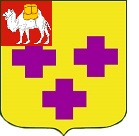 Собрание депутатов города ТроицкаЧелябинской областиПятый созывТридцать восьмое заседаниеР Е Ш Е Н И Еот 26.04.2018г. № 69     г. ТроицкО внесении изменений в решение Собрания депутатов города Троицка от 28.04.2016 года № 72 «Об утверждении программы «Комплексное развитие систем коммунальной инфраструктуры на территории города Троицка на 2016-2030 годы»В соответствии с Федеральным законом от 6 октября 2003 года № 131-ФЗ «Об общих принципах организации местного самоуправления в Российской Федерации», Уставом города Троицка Собрание депутатов города ТроицкаРЕШАЕТ:Внести в программу «Комплексное развитие систем коммунальной инфраструктуры на территории города Троицка на 2016-2030 годы», утвержденную решением Собрания депутатов города Троицка от 28.04.2016 года № 72, следующие изменения: 1) в таблице раздела 1:- в строке «Основание для разработки Программы» слова «Федеральный закон от 30 декабря 2004 года № 210-ФЗ «Об основах регулирования тарифов организаций коммунального комплекса» исключить;- в строке «Соисполнители Программы» слова «ООО «Троицкводоснабжение», ООО «Троицкводоотведение» заменить словами «ООО «Троицкий водоканал водоснабжение», ООО «Троицкий водоканал водоотведение»;- в строке «Объем требуемых капитальных вложений» слова «Привлеченные средства в объеме 3485,407 млн. рублей, в том числе:2016 год – 1091,849  млн. рублей;2017 год – 199,719  млн. рублей;2018 год – 489,741  млн. рублей;2019 год – 483,117  млн. рублей;2020 год – 273,147  млн. рублей;2021 год – 2030 год -  1202,904  млн. рублей» заменить словами «Привлеченные средства в объеме 3 774,82 млн. рублей, в том числе:2016 год – 268,374  млн. рублей;2017 год – 713,73  млн. рублей;2018 год – 798,68  млн. рублей;2019 год – 506,79  млн. рублей;2020 год – 284,34  млн. рублей;2021 год – 2030 год -  1202,904  млн. рублей»;2) абзац второй раздела 3.3 изложить в следующей редакции:«После отопительного периода 2017-2018 годов основным источником теплоснабжения центральной части города будет являться новая газовая котельная мощностью 120 МВт, построенная в 2017-2018 годах и введенная в эксплуатацию в 2018 году в южном промышленном районе города в районе автодороги города – Золотая Сопка.»;.3) таблицу 5 раздела 5.3 изложить в следующей редакции:4) раздел 6.3 изложить в следующей редакции:«                                     6.3 ТеплоснабжениеОбщий объем плановых расходов на финансирование инвестиционных проектов составляет 1 478,99 млн. рублей. Финансирование предполагается осуществлять за счет следующих источников: платы за подключение (технологическое присоединение) к системам теплоснабжения, тарифов на тепловую энергию, платы концедента, концессионера, бюджетных и внебюджетных средств.Источники инвестиций для реализации проекта представлены в таблице 10.Таблица 10Признать утратившим силу решение Собрания депутатов города Троицка от 27.04.2017 года № 65 «О внесении изменений в решение Собрания депутатов города Троицка от 28.04.2016 года № 72 «Об утверждении программы «Комплексное развитие систем коммунальной инфраструктуры на территории города Троицка на 2016-2030 годы».Настоящее решение опубликовать в газете «Вперед».Председатель Собрания депутатов города Троицка																										        В.Ю. Чухнин№ п/пМероприятиеИсполнительЗатраты, млн. рублей123412016 год2016 год2016 год1.1Замена тепловых сетей Ду=250 мм от ТК-1о до 4о, протяженностью 600 м в двухтрубном исполненииЗАО «ТЭК»11,01.2Ремонт тепловой сети в районе домов № 1в, 1г по ул. Деповская от  котельной «Железнодорожная»Филиал ЭТС ОАО «Челябоблкомунэнерго»0,11.3Модернизация существующей газо-вой котельной «Железнодорожная» Управление по капитальному строительству администрации города Троицка11,9021.4Ремонт тепловой сети ГВС от ТК1 до ТК2 котельная № 5 (детский сад «Белочка») Филиал ЭТС ОАО «Челябоблкомунэнерго»0,175ИТОГО:23,17722017 год2017 год2017 год2.1Строительство новой газовой ко-тельной мощностью 120 МВт, с подводящими сетями (водоснаб-жение, водоотведение, электроснаб-жение, газоснабжение, теплоснаб-жение); перекладка сооружения – теплотрасса (г. Троицк, в районе ТДЗ п. Южный)»;реконструкция тепловых сетей центральной части города, передан-ных в соответствии с концес-сионным соглашениемКонцессионерКонцедент535,06,в т.ч.: техприсоединение 41,3512.2Капитальный ремонт магист-рального трубопровода тепловой сети по адресу: г. Троицк, пос. Станционный, ул. им. С.М. Кирова,                       ул. Путевая, ул. им. А.П. ЧеховаУправление ЖКХ,  экологии, благоустройства, транспорта и связи администрации города Троицка4,0242.3Строительство новой газовой котельной по ул. им. Сони Кривой в районе дома № 34б Управление по капитальному строительству администрации города Троицка8,927ИТОГО:548,0232018 год2018 год2018 год3.1Строительство газовой котельной с подводящими сетями  мощностью 60 МВт в п. ГРЭС (1 этап)Инвестор220,03.2Строительство газовой котельной в п. Станционный (1 этап)Дирекция по теплоснабжению ОАО «РЖД»49,213.3Завершение строительства новой газовой котельной мощностью 120 МВт, с подводящими сетями (водоснабжение, водоотведение, электроснабжение, газоснабжение, теплоснабжение); перекладка сооружения – теплотрасса (г. Троицк, в районе ТДЗ п. Южный)»;реконструкция тепловых сетей центральной части города, переданных в соответствии с концессионным соглашениемКонцессионерКонцедент83,72, в т.ч.:техприсоединение 30,0ИТОГО:352,9342019 год2019 год2019 год4.1Строительство газовой котельной с подводящими сетями мощностью 60 МВт в п. ГРЭС (2 этап)Инвестор220,04.2Строительство газовой котельной в п. Станционный (2 этап)Дирекция по теплоснабжению ОАО «РЖД»49,214.3Ремонт, реконструкция тепловых сетей центральной части города ТроицкаКонцессионер54,46ИТОГО:323,6752020 год2020 год2020 год5.1Строительство новой газовой котельной с подводящими сетями в п. Золотая СопкаИнвестор40,05.2Ремонт, реконструкция тепловых сетей центральной части города Троицка, иные мероприятияКонцессионер61,19ИТОГО:101,1962021-2030 годы2021-2030 годы2021-2030 годы6.1Модернизация и ремонт существую-щих сетей теплоснабжения города Управление по капитальному строительству администрации города Троицка80,06.2Строительство сетей теплоснабже-ния новой застройки городаУправление по капитальному строительству администрации города Троицка50,0ИТОГО:130,0           ИТОГО по таблице 5:                                                                                       1 478,99           ИТОГО по таблице 5:                                                                                       1 478,99           ИТОГО по таблице 5:                                                                                       1 478,99           ИТОГО по таблице 5:                                                                                       1 478,99№ п/пНаименование финансирования 2016 год,млн. рублей2017 год,млн. рублей2018 год, млн. рублей2019 год,млн. рублей2020 год,млн. рублей2021-2030 годы,млн. рублей1Концессионер-288,7835,5554,4661,19-2Концедент-246,2848,17---3Инвестор--220,0220,040,0-4ЗАО «ТЭК»11,0-----5Филиал ЭТС ОАО «Челябоблкомунэнерго»0,275-----6МУП «ЭТС»-----7Дирекция тепловодоснабжению ЮУЖД филиала ОАО «РЖД»--49,2149,21--8Управление по капитальному строительствуадминистрации города Троицка11,9028,927---130,009Управление ЖКХ,  экологии, благоустройства, транспорта и связи администрации города Троицка-4,024----ИТОГО:23,18548,02352,93323,67101,19130,0».